Course:Course:Basis of animal nutritionBasis of animal nutritionBasis of animal nutritionBasis of animal nutritionBasis of animal nutritionBasis of animal nutritionBasis of animal nutritionBasis of animal nutritionBasis of animal nutritionCourse id: 3OST4O17Course id: 3OST4O17Basis of animal nutritionBasis of animal nutritionBasis of animal nutritionBasis of animal nutritionBasis of animal nutritionBasis of animal nutritionBasis of animal nutritionBasis of animal nutritionBasis of animal nutritionNumber of ECTS: 6Number of ECTS: 6Basis of animal nutritionBasis of animal nutritionBasis of animal nutritionBasis of animal nutritionBasis of animal nutritionBasis of animal nutritionBasis of animal nutritionBasis of animal nutritionBasis of animal nutritionTeacher:Teacher:Igor M. Jajić, PhD, Associate ProfessorIgor M. Jajić, PhD, Associate ProfessorIgor M. Jajić, PhD, Associate ProfessorIgor M. Jajić, PhD, Associate ProfessorIgor M. Jajić, PhD, Associate ProfessorIgor M. Jajić, PhD, Associate ProfessorIgor M. Jajić, PhD, Associate ProfessorIgor M. Jajić, PhD, Associate ProfessorIgor M. Jajić, PhD, Associate ProfessorCourse statusCourse statusMandatoryMandatoryMandatoryMandatoryMandatoryMandatoryMandatoryMandatoryMandatoryNumber of active teaching classes (weekly)Number of active teaching classes (weekly)Number of active teaching classes (weekly)Number of active teaching classes (weekly)Number of active teaching classes (weekly)Number of active teaching classes (weekly)Number of active teaching classes (weekly)Number of active teaching classes (weekly)Number of active teaching classes (weekly)Number of active teaching classes (weekly)Number of active teaching classes (weekly)Lectures: 3Lectures: 3Practical classes: 3Practical classes: 3Practical classes: 3Other teaching types:Other teaching types:Study research work:Study research work:Other classes:Other classes:Precondition coursesPrecondition coursesNone/navesti ako imaNone/navesti ako imaNone/navesti ako imaNone/navesti ako imaNone/navesti ako imaNone/navesti ako imaNone/navesti ako imaNone/navesti ako imaNone/navesti ako imaEducational goalIntroducing students to the importance, functions and methods of utilization and symptoms of deficiency of nutrients in animal nutrition. Also, students will be familiar with methods of determining nutrient and calculating the nutritional value of feed and mixtures.Educational goalIntroducing students to the importance, functions and methods of utilization and symptoms of deficiency of nutrients in animal nutrition. Also, students will be familiar with methods of determining nutrient and calculating the nutritional value of feed and mixtures.Educational goalIntroducing students to the importance, functions and methods of utilization and symptoms of deficiency of nutrients in animal nutrition. Also, students will be familiar with methods of determining nutrient and calculating the nutritional value of feed and mixtures.Educational goalIntroducing students to the importance, functions and methods of utilization and symptoms of deficiency of nutrients in animal nutrition. Also, students will be familiar with methods of determining nutrient and calculating the nutritional value of feed and mixtures.Educational goalIntroducing students to the importance, functions and methods of utilization and symptoms of deficiency of nutrients in animal nutrition. Also, students will be familiar with methods of determining nutrient and calculating the nutritional value of feed and mixtures.Educational goalIntroducing students to the importance, functions and methods of utilization and symptoms of deficiency of nutrients in animal nutrition. Also, students will be familiar with methods of determining nutrient and calculating the nutritional value of feed and mixtures.Educational goalIntroducing students to the importance, functions and methods of utilization and symptoms of deficiency of nutrients in animal nutrition. Also, students will be familiar with methods of determining nutrient and calculating the nutritional value of feed and mixtures.Educational goalIntroducing students to the importance, functions and methods of utilization and symptoms of deficiency of nutrients in animal nutrition. Also, students will be familiar with methods of determining nutrient and calculating the nutritional value of feed and mixtures.Educational goalIntroducing students to the importance, functions and methods of utilization and symptoms of deficiency of nutrients in animal nutrition. Also, students will be familiar with methods of determining nutrient and calculating the nutritional value of feed and mixtures.Educational goalIntroducing students to the importance, functions and methods of utilization and symptoms of deficiency of nutrients in animal nutrition. Also, students will be familiar with methods of determining nutrient and calculating the nutritional value of feed and mixtures.Educational goalIntroducing students to the importance, functions and methods of utilization and symptoms of deficiency of nutrients in animal nutrition. Also, students will be familiar with methods of determining nutrient and calculating the nutritional value of feed and mixtures.Educational outcomesStudents have gained basic knowledge in animal nutrition. They are trained with the methods of sampling for laboratory analysis, the basic chemical analysis of feed, digestibility determination and calculation of nutritional value of feed and feeding mixtures by different systems of assessment.Educational outcomesStudents have gained basic knowledge in animal nutrition. They are trained with the methods of sampling for laboratory analysis, the basic chemical analysis of feed, digestibility determination and calculation of nutritional value of feed and feeding mixtures by different systems of assessment.Educational outcomesStudents have gained basic knowledge in animal nutrition. They are trained with the methods of sampling for laboratory analysis, the basic chemical analysis of feed, digestibility determination and calculation of nutritional value of feed and feeding mixtures by different systems of assessment.Educational outcomesStudents have gained basic knowledge in animal nutrition. They are trained with the methods of sampling for laboratory analysis, the basic chemical analysis of feed, digestibility determination and calculation of nutritional value of feed and feeding mixtures by different systems of assessment.Educational outcomesStudents have gained basic knowledge in animal nutrition. They are trained with the methods of sampling for laboratory analysis, the basic chemical analysis of feed, digestibility determination and calculation of nutritional value of feed and feeding mixtures by different systems of assessment.Educational outcomesStudents have gained basic knowledge in animal nutrition. They are trained with the methods of sampling for laboratory analysis, the basic chemical analysis of feed, digestibility determination and calculation of nutritional value of feed and feeding mixtures by different systems of assessment.Educational outcomesStudents have gained basic knowledge in animal nutrition. They are trained with the methods of sampling for laboratory analysis, the basic chemical analysis of feed, digestibility determination and calculation of nutritional value of feed and feeding mixtures by different systems of assessment.Educational outcomesStudents have gained basic knowledge in animal nutrition. They are trained with the methods of sampling for laboratory analysis, the basic chemical analysis of feed, digestibility determination and calculation of nutritional value of feed and feeding mixtures by different systems of assessment.Educational outcomesStudents have gained basic knowledge in animal nutrition. They are trained with the methods of sampling for laboratory analysis, the basic chemical analysis of feed, digestibility determination and calculation of nutritional value of feed and feeding mixtures by different systems of assessment.Educational outcomesStudents have gained basic knowledge in animal nutrition. They are trained with the methods of sampling for laboratory analysis, the basic chemical analysis of feed, digestibility determination and calculation of nutritional value of feed and feeding mixtures by different systems of assessment.Educational outcomesStudents have gained basic knowledge in animal nutrition. They are trained with the methods of sampling for laboratory analysis, the basic chemical analysis of feed, digestibility determination and calculation of nutritional value of feed and feeding mixtures by different systems of assessment.Course contentTheoretical classes: Composition of plants and animals. Nutrients and their role in nutrition: Water - importance, functions, meeting the needs, water quality. Proteins - importance, composition, biological value, amino acids, non-protein nitrogen. Metabolism in non-ruminants and ruminants. Fat - importance in nutrition, and classification. Fat in animal feed. Metabolism, synthesis and deposition in organism. Essential fatty acids. Carbohydrates - importance in nutrition, and classification. Mono-, di-, and polysaccharides. Metabolism in non-ruminants and ruminants. Vitamins - importance and needs. Fat and water soluble vitamins. Their content and utilization from nutrients. Mineral elements - macro and micronutrients. Additives. Feeding experiments. Digestibility and balance in the diet. Metabolism of energy and systems of energy value assessment in feed and feeding mixtures.
Practical classes: exercise, other forms of instruction, study research: Testing the quality of feed. Feed sampling. Mass measurement. Determination of basic parameters of feed: moisture, protein, fat, crude fiber, Ca, P (Weende method), as well as fractions of crude fiber - NDF, ADF, lignin (Van Soest method). Energy value of nutrients: TDN, starch value, nutritious barley units, nutritious oat units. The Yugoslav net energy system, NRC energy systems. Digestibility and balance in the diet.Course contentTheoretical classes: Composition of plants and animals. Nutrients and their role in nutrition: Water - importance, functions, meeting the needs, water quality. Proteins - importance, composition, biological value, amino acids, non-protein nitrogen. Metabolism in non-ruminants and ruminants. Fat - importance in nutrition, and classification. Fat in animal feed. Metabolism, synthesis and deposition in organism. Essential fatty acids. Carbohydrates - importance in nutrition, and classification. Mono-, di-, and polysaccharides. Metabolism in non-ruminants and ruminants. Vitamins - importance and needs. Fat and water soluble vitamins. Their content and utilization from nutrients. Mineral elements - macro and micronutrients. Additives. Feeding experiments. Digestibility and balance in the diet. Metabolism of energy and systems of energy value assessment in feed and feeding mixtures.
Practical classes: exercise, other forms of instruction, study research: Testing the quality of feed. Feed sampling. Mass measurement. Determination of basic parameters of feed: moisture, protein, fat, crude fiber, Ca, P (Weende method), as well as fractions of crude fiber - NDF, ADF, lignin (Van Soest method). Energy value of nutrients: TDN, starch value, nutritious barley units, nutritious oat units. The Yugoslav net energy system, NRC energy systems. Digestibility and balance in the diet.Course contentTheoretical classes: Composition of plants and animals. Nutrients and their role in nutrition: Water - importance, functions, meeting the needs, water quality. Proteins - importance, composition, biological value, amino acids, non-protein nitrogen. Metabolism in non-ruminants and ruminants. Fat - importance in nutrition, and classification. Fat in animal feed. Metabolism, synthesis and deposition in organism. Essential fatty acids. Carbohydrates - importance in nutrition, and classification. Mono-, di-, and polysaccharides. Metabolism in non-ruminants and ruminants. Vitamins - importance and needs. Fat and water soluble vitamins. Their content and utilization from nutrients. Mineral elements - macro and micronutrients. Additives. Feeding experiments. Digestibility and balance in the diet. Metabolism of energy and systems of energy value assessment in feed and feeding mixtures.
Practical classes: exercise, other forms of instruction, study research: Testing the quality of feed. Feed sampling. Mass measurement. Determination of basic parameters of feed: moisture, protein, fat, crude fiber, Ca, P (Weende method), as well as fractions of crude fiber - NDF, ADF, lignin (Van Soest method). Energy value of nutrients: TDN, starch value, nutritious barley units, nutritious oat units. The Yugoslav net energy system, NRC energy systems. Digestibility and balance in the diet.Course contentTheoretical classes: Composition of plants and animals. Nutrients and their role in nutrition: Water - importance, functions, meeting the needs, water quality. Proteins - importance, composition, biological value, amino acids, non-protein nitrogen. Metabolism in non-ruminants and ruminants. Fat - importance in nutrition, and classification. Fat in animal feed. Metabolism, synthesis and deposition in organism. Essential fatty acids. Carbohydrates - importance in nutrition, and classification. Mono-, di-, and polysaccharides. Metabolism in non-ruminants and ruminants. Vitamins - importance and needs. Fat and water soluble vitamins. Their content and utilization from nutrients. Mineral elements - macro and micronutrients. Additives. Feeding experiments. Digestibility and balance in the diet. Metabolism of energy and systems of energy value assessment in feed and feeding mixtures.
Practical classes: exercise, other forms of instruction, study research: Testing the quality of feed. Feed sampling. Mass measurement. Determination of basic parameters of feed: moisture, protein, fat, crude fiber, Ca, P (Weende method), as well as fractions of crude fiber - NDF, ADF, lignin (Van Soest method). Energy value of nutrients: TDN, starch value, nutritious barley units, nutritious oat units. The Yugoslav net energy system, NRC energy systems. Digestibility and balance in the diet.Course contentTheoretical classes: Composition of plants and animals. Nutrients and their role in nutrition: Water - importance, functions, meeting the needs, water quality. Proteins - importance, composition, biological value, amino acids, non-protein nitrogen. Metabolism in non-ruminants and ruminants. Fat - importance in nutrition, and classification. Fat in animal feed. Metabolism, synthesis and deposition in organism. Essential fatty acids. Carbohydrates - importance in nutrition, and classification. Mono-, di-, and polysaccharides. Metabolism in non-ruminants and ruminants. Vitamins - importance and needs. Fat and water soluble vitamins. Their content and utilization from nutrients. Mineral elements - macro and micronutrients. Additives. Feeding experiments. Digestibility and balance in the diet. Metabolism of energy and systems of energy value assessment in feed and feeding mixtures.
Practical classes: exercise, other forms of instruction, study research: Testing the quality of feed. Feed sampling. Mass measurement. Determination of basic parameters of feed: moisture, protein, fat, crude fiber, Ca, P (Weende method), as well as fractions of crude fiber - NDF, ADF, lignin (Van Soest method). Energy value of nutrients: TDN, starch value, nutritious barley units, nutritious oat units. The Yugoslav net energy system, NRC energy systems. Digestibility and balance in the diet.Course contentTheoretical classes: Composition of plants and animals. Nutrients and their role in nutrition: Water - importance, functions, meeting the needs, water quality. Proteins - importance, composition, biological value, amino acids, non-protein nitrogen. Metabolism in non-ruminants and ruminants. Fat - importance in nutrition, and classification. Fat in animal feed. Metabolism, synthesis and deposition in organism. Essential fatty acids. Carbohydrates - importance in nutrition, and classification. Mono-, di-, and polysaccharides. Metabolism in non-ruminants and ruminants. Vitamins - importance and needs. Fat and water soluble vitamins. Their content and utilization from nutrients. Mineral elements - macro and micronutrients. Additives. Feeding experiments. Digestibility and balance in the diet. Metabolism of energy and systems of energy value assessment in feed and feeding mixtures.
Practical classes: exercise, other forms of instruction, study research: Testing the quality of feed. Feed sampling. Mass measurement. Determination of basic parameters of feed: moisture, protein, fat, crude fiber, Ca, P (Weende method), as well as fractions of crude fiber - NDF, ADF, lignin (Van Soest method). Energy value of nutrients: TDN, starch value, nutritious barley units, nutritious oat units. The Yugoslav net energy system, NRC energy systems. Digestibility and balance in the diet.Course contentTheoretical classes: Composition of plants and animals. Nutrients and their role in nutrition: Water - importance, functions, meeting the needs, water quality. Proteins - importance, composition, biological value, amino acids, non-protein nitrogen. Metabolism in non-ruminants and ruminants. Fat - importance in nutrition, and classification. Fat in animal feed. Metabolism, synthesis and deposition in organism. Essential fatty acids. Carbohydrates - importance in nutrition, and classification. Mono-, di-, and polysaccharides. Metabolism in non-ruminants and ruminants. Vitamins - importance and needs. Fat and water soluble vitamins. Their content and utilization from nutrients. Mineral elements - macro and micronutrients. Additives. Feeding experiments. Digestibility and balance in the diet. Metabolism of energy and systems of energy value assessment in feed and feeding mixtures.
Practical classes: exercise, other forms of instruction, study research: Testing the quality of feed. Feed sampling. Mass measurement. Determination of basic parameters of feed: moisture, protein, fat, crude fiber, Ca, P (Weende method), as well as fractions of crude fiber - NDF, ADF, lignin (Van Soest method). Energy value of nutrients: TDN, starch value, nutritious barley units, nutritious oat units. The Yugoslav net energy system, NRC energy systems. Digestibility and balance in the diet.Course contentTheoretical classes: Composition of plants and animals. Nutrients and their role in nutrition: Water - importance, functions, meeting the needs, water quality. Proteins - importance, composition, biological value, amino acids, non-protein nitrogen. Metabolism in non-ruminants and ruminants. Fat - importance in nutrition, and classification. Fat in animal feed. Metabolism, synthesis and deposition in organism. Essential fatty acids. Carbohydrates - importance in nutrition, and classification. Mono-, di-, and polysaccharides. Metabolism in non-ruminants and ruminants. Vitamins - importance and needs. Fat and water soluble vitamins. Their content and utilization from nutrients. Mineral elements - macro and micronutrients. Additives. Feeding experiments. Digestibility and balance in the diet. Metabolism of energy and systems of energy value assessment in feed and feeding mixtures.
Practical classes: exercise, other forms of instruction, study research: Testing the quality of feed. Feed sampling. Mass measurement. Determination of basic parameters of feed: moisture, protein, fat, crude fiber, Ca, P (Weende method), as well as fractions of crude fiber - NDF, ADF, lignin (Van Soest method). Energy value of nutrients: TDN, starch value, nutritious barley units, nutritious oat units. The Yugoslav net energy system, NRC energy systems. Digestibility and balance in the diet.Course contentTheoretical classes: Composition of plants and animals. Nutrients and their role in nutrition: Water - importance, functions, meeting the needs, water quality. Proteins - importance, composition, biological value, amino acids, non-protein nitrogen. Metabolism in non-ruminants and ruminants. Fat - importance in nutrition, and classification. Fat in animal feed. Metabolism, synthesis and deposition in organism. Essential fatty acids. Carbohydrates - importance in nutrition, and classification. Mono-, di-, and polysaccharides. Metabolism in non-ruminants and ruminants. Vitamins - importance and needs. Fat and water soluble vitamins. Their content and utilization from nutrients. Mineral elements - macro and micronutrients. Additives. Feeding experiments. Digestibility and balance in the diet. Metabolism of energy and systems of energy value assessment in feed and feeding mixtures.
Practical classes: exercise, other forms of instruction, study research: Testing the quality of feed. Feed sampling. Mass measurement. Determination of basic parameters of feed: moisture, protein, fat, crude fiber, Ca, P (Weende method), as well as fractions of crude fiber - NDF, ADF, lignin (Van Soest method). Energy value of nutrients: TDN, starch value, nutritious barley units, nutritious oat units. The Yugoslav net energy system, NRC energy systems. Digestibility and balance in the diet.Course contentTheoretical classes: Composition of plants and animals. Nutrients and their role in nutrition: Water - importance, functions, meeting the needs, water quality. Proteins - importance, composition, biological value, amino acids, non-protein nitrogen. Metabolism in non-ruminants and ruminants. Fat - importance in nutrition, and classification. Fat in animal feed. Metabolism, synthesis and deposition in organism. Essential fatty acids. Carbohydrates - importance in nutrition, and classification. Mono-, di-, and polysaccharides. Metabolism in non-ruminants and ruminants. Vitamins - importance and needs. Fat and water soluble vitamins. Their content and utilization from nutrients. Mineral elements - macro and micronutrients. Additives. Feeding experiments. Digestibility and balance in the diet. Metabolism of energy and systems of energy value assessment in feed and feeding mixtures.
Practical classes: exercise, other forms of instruction, study research: Testing the quality of feed. Feed sampling. Mass measurement. Determination of basic parameters of feed: moisture, protein, fat, crude fiber, Ca, P (Weende method), as well as fractions of crude fiber - NDF, ADF, lignin (Van Soest method). Energy value of nutrients: TDN, starch value, nutritious barley units, nutritious oat units. The Yugoslav net energy system, NRC energy systems. Digestibility and balance in the diet.Course contentTheoretical classes: Composition of plants and animals. Nutrients and their role in nutrition: Water - importance, functions, meeting the needs, water quality. Proteins - importance, composition, biological value, amino acids, non-protein nitrogen. Metabolism in non-ruminants and ruminants. Fat - importance in nutrition, and classification. Fat in animal feed. Metabolism, synthesis and deposition in organism. Essential fatty acids. Carbohydrates - importance in nutrition, and classification. Mono-, di-, and polysaccharides. Metabolism in non-ruminants and ruminants. Vitamins - importance and needs. Fat and water soluble vitamins. Their content and utilization from nutrients. Mineral elements - macro and micronutrients. Additives. Feeding experiments. Digestibility and balance in the diet. Metabolism of energy and systems of energy value assessment in feed and feeding mixtures.
Practical classes: exercise, other forms of instruction, study research: Testing the quality of feed. Feed sampling. Mass measurement. Determination of basic parameters of feed: moisture, protein, fat, crude fiber, Ca, P (Weende method), as well as fractions of crude fiber - NDF, ADF, lignin (Van Soest method). Energy value of nutrients: TDN, starch value, nutritious barley units, nutritious oat units. The Yugoslav net energy system, NRC energy systems. Digestibility and balance in the diet.Teaching methodsLectures, Practical classes, Consultations, study, research workTeaching methodsLectures, Practical classes, Consultations, study, research workTeaching methodsLectures, Practical classes, Consultations, study, research workTeaching methodsLectures, Practical classes, Consultations, study, research workTeaching methodsLectures, Practical classes, Consultations, study, research workTeaching methodsLectures, Practical classes, Consultations, study, research workTeaching methodsLectures, Practical classes, Consultations, study, research workTeaching methodsLectures, Practical classes, Consultations, study, research workTeaching methodsLectures, Practical classes, Consultations, study, research workTeaching methodsLectures, Practical classes, Consultations, study, research workTeaching methodsLectures, Practical classes, Consultations, study, research workKnowledge evaluation (maximum 100 points)Knowledge evaluation (maximum 100 points)Knowledge evaluation (maximum 100 points)Knowledge evaluation (maximum 100 points)Knowledge evaluation (maximum 100 points)Knowledge evaluation (maximum 100 points)Knowledge evaluation (maximum 100 points)Knowledge evaluation (maximum 100 points)Knowledge evaluation (maximum 100 points)Knowledge evaluation (maximum 100 points)Knowledge evaluation (maximum 100 points)Pre-examination obligationsPre-examination obligationsPre-examination obligationsMandatoryPointsPointsFinal exam (izabrati)Final exam (izabrati)MandatoryMandatoryPointsLecture attendanceLecture attendanceLecture attendanceYes55Oral part of the examOral part of the examYesYes50TestTestTestYes4040Exercise attendanceExercise attendanceExercise attendanceYes55Ovde se mogu pojaviti i kolokvijumi i seminarski rad (npr. Test, Term paper)Ovde se mogu pojaviti i kolokvijumi i seminarski rad (npr. Test, Term paper)Ovde se mogu pojaviti i kolokvijumi i seminarski rad (npr. Test, Term paper)NoLiterature Literature Literature Literature Literature Literature Literature Literature Literature Literature Literature Ord.AuthorAuthorTitleTitleTitlePublisherPublisherPublisherPublisherYearObračević, Č.Obračević, Č.Osnovi ishrane domaćih životinjaOsnovi ishrane domaćih životinjaOsnovi ishrane domaćih životinjaNaučna knjiga, BeogradNaučna knjiga, BeogradNaučna knjiga, BeogradNaučna knjiga, Beograd1990Jovanović, R., Glamočić, D., Dujić, D.Jovanović, R., Glamočić, D., Dujić, D.Ishrana domaćih životinjaIshrana domaćih životinjaIshrana domaćih životinjaPoljoprivredni fakultet, Novi SadPoljoprivredni fakultet, Novi SadPoljoprivredni fakultet, Novi SadPoljoprivredni fakultet, Novi Sad2001Glamočić, D.Glamočić, D.Ishrana preživara - PraktikumIshrana preživara - PraktikumIshrana preživara - PraktikumPoljoprivredni fakultet, Novi SadPoljoprivredni fakultet, Novi SadPoljoprivredni fakultet, Novi SadPoljoprivredni fakultet, Novi Sad2002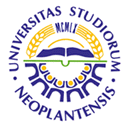 UNIVERSITY OF NOVI SADFACULTY OF AGRICULTURE 21000 NOVI SAD, TRG DOSITEJA OBRADOVIĆA 8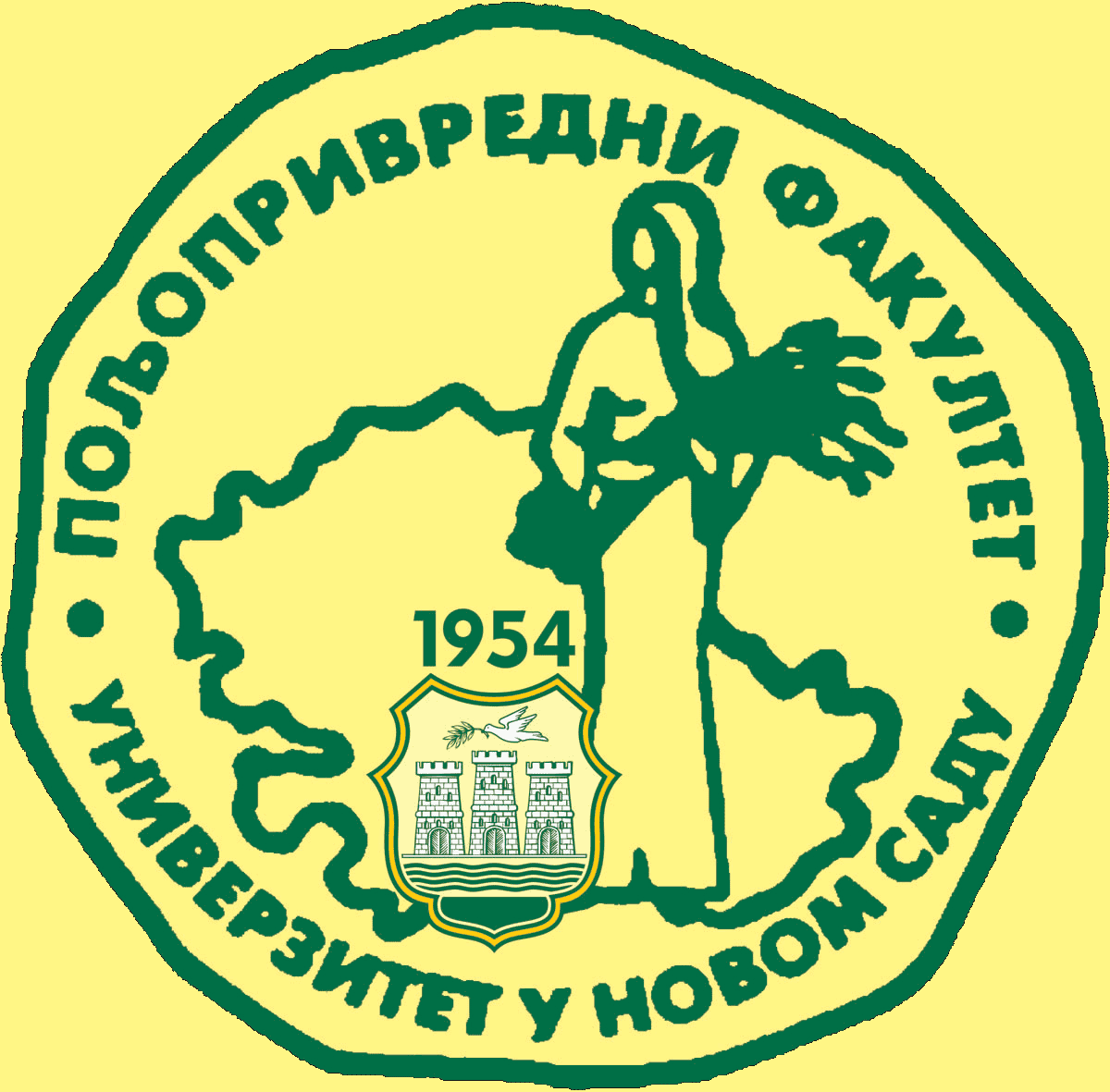 Study Programme AccreditationUNDERGRADUATE ACADEMIC STUDIES                          ANIMAL SCIENCETable 5.2 Course specificationTable 5.2 Course specificationTable 5.2 Course specification